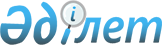 "Мүгедектер үшін жұмыс орындарына квота белгілеу туралы" Сырдария ауданының әкімдігінің 2012 жылғы 19 наурыздағы N 107 қаулысына өзгеріс енгізу туралы
					
			Күшін жойған
			
			
		
					Қызылорда облысы Сырдария ауданы әкімдігінің 2014 жылғы 14 қарашадағы № 438 қаулысы. Қызылорда облысының Әділет департаментінде 2014 жылғы 08 желтоқсанда № 4811 болып тіркелді. Күші жойылды - Қызылорда облысы Сырдария ауданы әкімдігінің 2016 жылғы 27 мамырдағы № 168 қаулысымен      Ескерту. Күші жойылды - Қызылорда облысы Сырдария ауданы әкімдігінің 27.05.2016 № 168 қаулысымен (қол қойылған күнінен бастап қолданысқа енгізіледі).

      "Нормативтік құқықтық актілер туралы" 1998 жылғы 24 наурыздағы, "Халықты жұмыспен қамту туралы" 2001 жылғы 23 қаңтардағы Қазақстан Республикасының Заңдарына сәйкес Сырдария ауданының әкімдігі ҚАУЛЫ ЕТЕДІ:

      1. "Мүгедектер үшін жұмыс орындарына квота белгілеу туралы" Сырдария ауданының әкімдігінің 2012 жылғы 19 наурыздағы  № 107 қаулысына (нормативтік құқықтық актілерді мемлекеттік тіркеу Тізілімінде 2012 жылғы 3 сәуірде № 10-8-170 тіркелген, аудандық "Тіршілік тынысы" газетінде 2012 жылы 11 сәуірде жарияланған) мынадай өзгеріс енгізілсін:

       кіріспесі жаңа редакцияда жазылсын:

      "Нормативтік құқықтық актілер туралы" 1998 жылғы 24 наурыздағы, "Қазақстан Республикасындағы жергілікті мемлекеттік басқару және өзін-өзі басқару туралы" 2001 жылғы 23 қаңтардағы және "Халықты жұмыспен қамту туралы" 2001 жылғы 23 қаңтардағы Қазақстан Республикасының Заңдарына сәйкес Сырдария ауданының әкімдігі ҚАУЛЫ ЕТЕДІ:".

      2. Осы қаулының орындалуын бақылау аудан әкімінің орынбасары Е.Әжікеновке жүктелсін.

      3. Осы қаулы алғашқы ресми жарияланған күнінен кейін күнтізбелік он күн өткен соң қолданысқа енгізіледі.


					© 2012. Қазақстан Республикасы Әділет министрлігінің «Қазақстан Республикасының Заңнама және құқықтық ақпарат институты» ШЖҚ РМК
				
      Аудан әкімі

Ғ.Қазантаев
